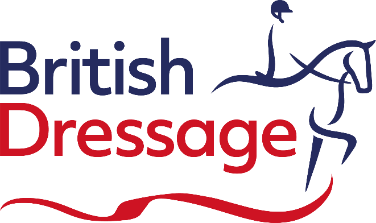 APPLICATION FORM FOR DISPENSATIONRequests must be submitted to the British Dressage natasha.pearce@britishdressage.co.ukDispensation from British Dressage rules will be given to members with an impairment for a proven functional need according to rule 18 in the British Dressage Members Handbook 2021. To ensure prompt attention please ensure that all paperwork is provided along with the payment of £25 (cheques payable to British Dressage), payment details below.Payment is not required if you are a paying member of British Dressage as a dispensation is a membership benefit (minimum of Club Membership). Athlete details: Dispensation request detailsDispensation certificates required to be renewed periodically which will be stated on your Dispensation Certificate, unless the condition is deemed to be permanent.  The dispensation will then be open-ended. There are specific Compensating Aids are issued for a given period:Adapted reins – this certificate must be reviewed every two years.Upon receipt of this information, it will be considered by our Dispensation Panel and your certificate will follow within 3 weeks. To ensure prompt attention please ensure that all paperwork is provided.Payment detailsIf you do not have a minimum of Club Membership, please complete a BACs transfer of £25.BACS: 	Account No: 10034610 Sort Code: 16-23-15 Royal Bank of Scotland.Please quote code: 4952 Name:  Tel: Email address: BD Member (please tick):  BD Member (please tick): Yes No If yes, BD member no: Do you have a Para Classification Grade (please tick)? Yes Yes No If yes, state Grade: Do you have a Para Classification Grade (please tick)?If yes, state if it is a National or International Grade:If yes, state if it is a National or International Grade:If yes, state if it is a National or International Grade:If yes, state if it is a National or International Grade: State the level you will be competing at:  Medical Diagnosis: Have you been granted Dispensation previously?  Yes No List the Compensating Aids being requested based on your functional needs List the Compensating Aids being requested based on your functional needs List the Compensating Aids being requested based on your functional needs State detailed reasons why you are claiming dispensation benefits State detailed reasons why you are claiming dispensation benefits State detailed reasons why you are claiming dispensation benefits Additional comments Additional comments Additional comments Mandatory attachments: Medical documentation from a GMC registered Medical Practitioner or Chartered PhysiotherapistAny other supporting material.  Mandatory attachments: Medical documentation from a GMC registered Medical Practitioner or Chartered PhysiotherapistAny other supporting material.  Date:  Athlete’s signature: 